THỰC PHẨM VÀ SUẤT ĂN NGÀY 19/3/2021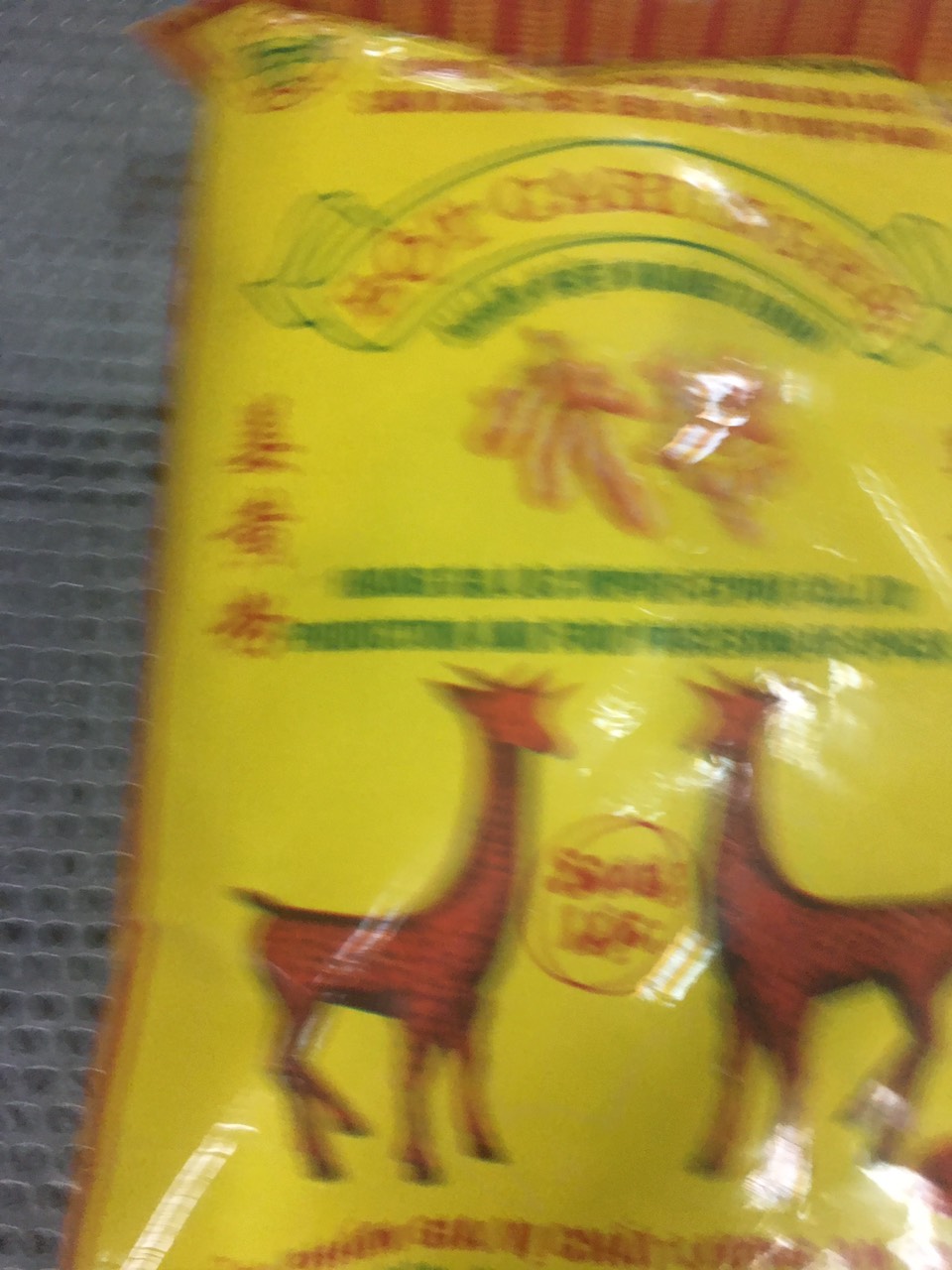 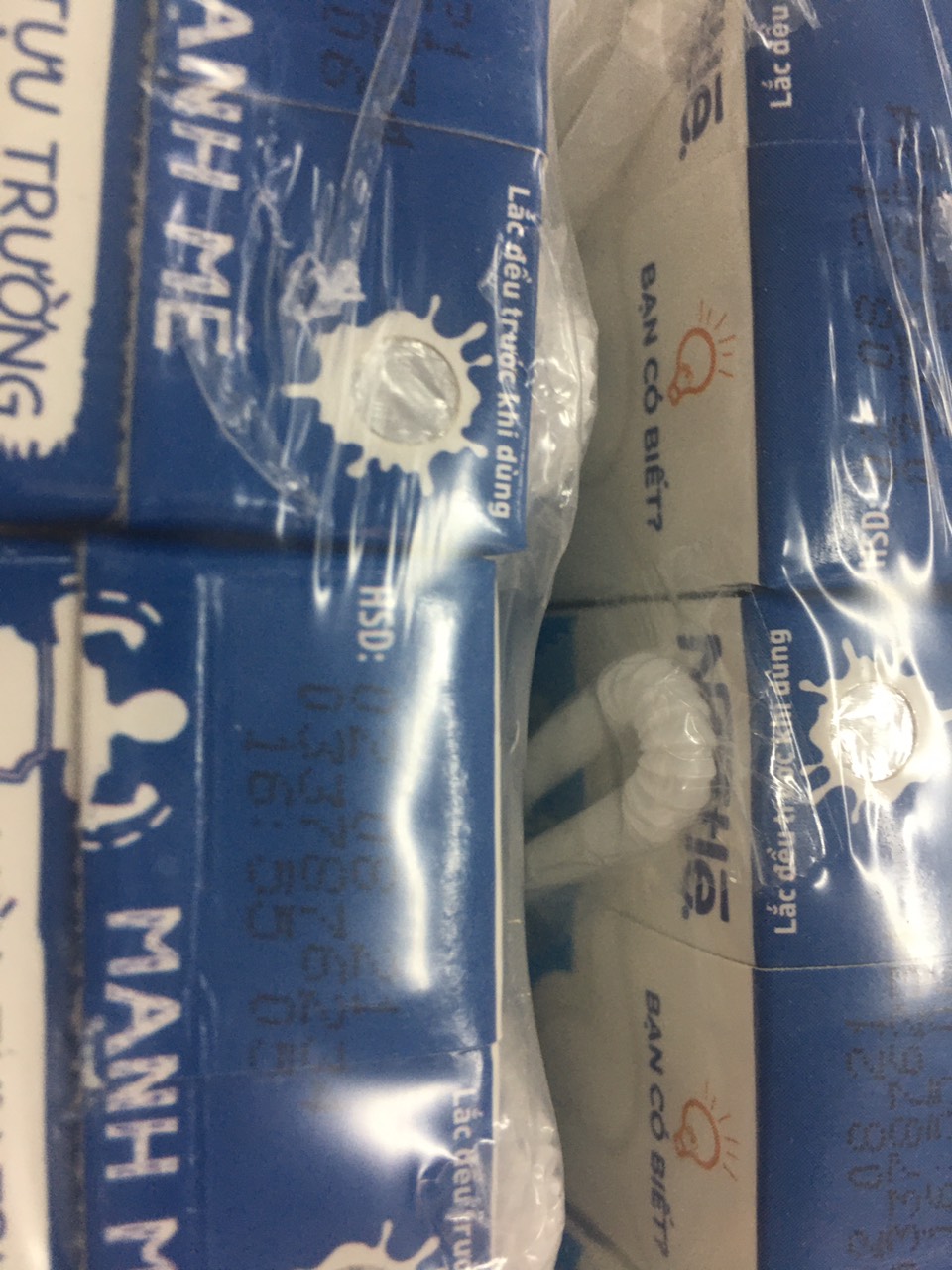 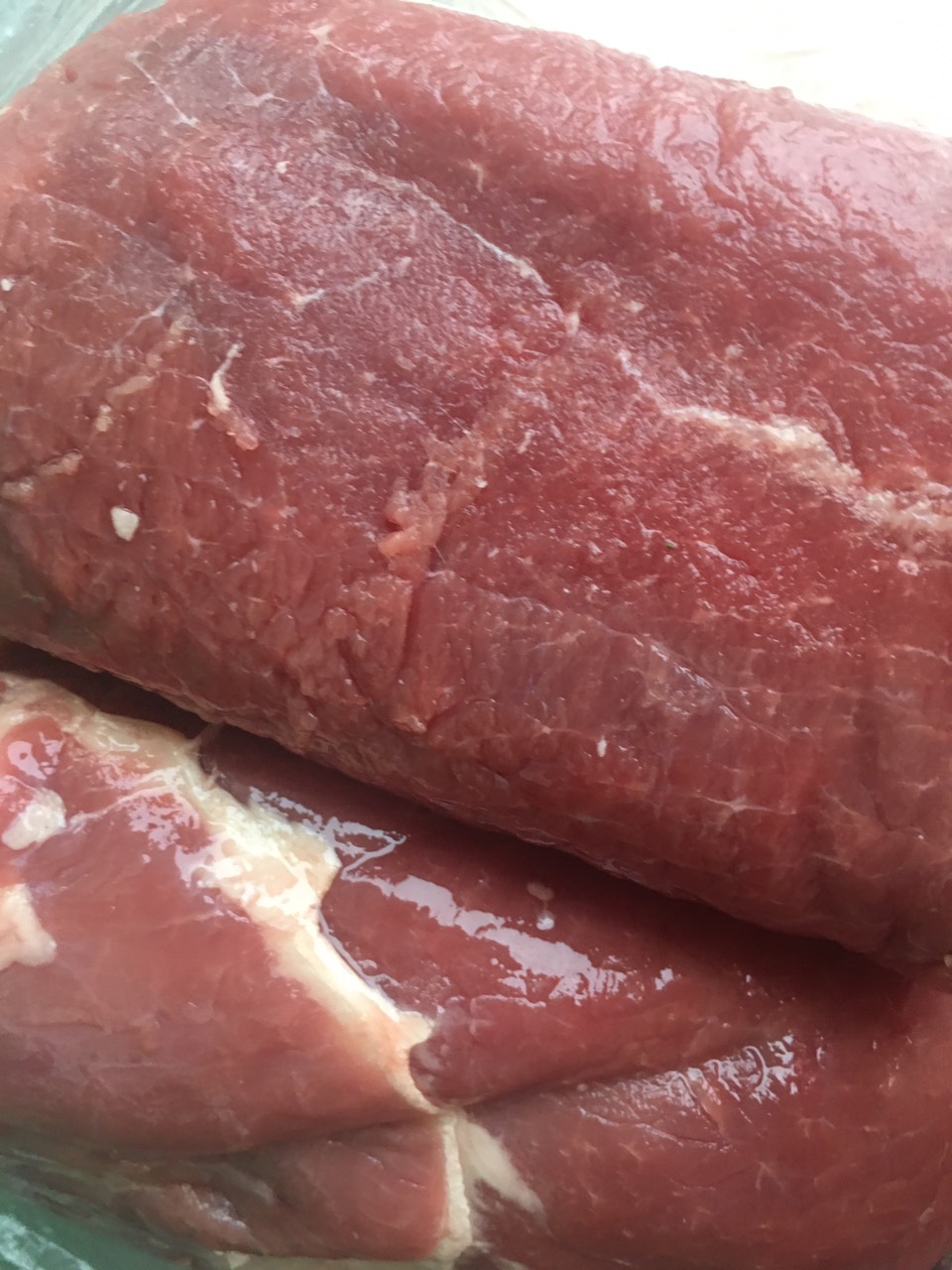 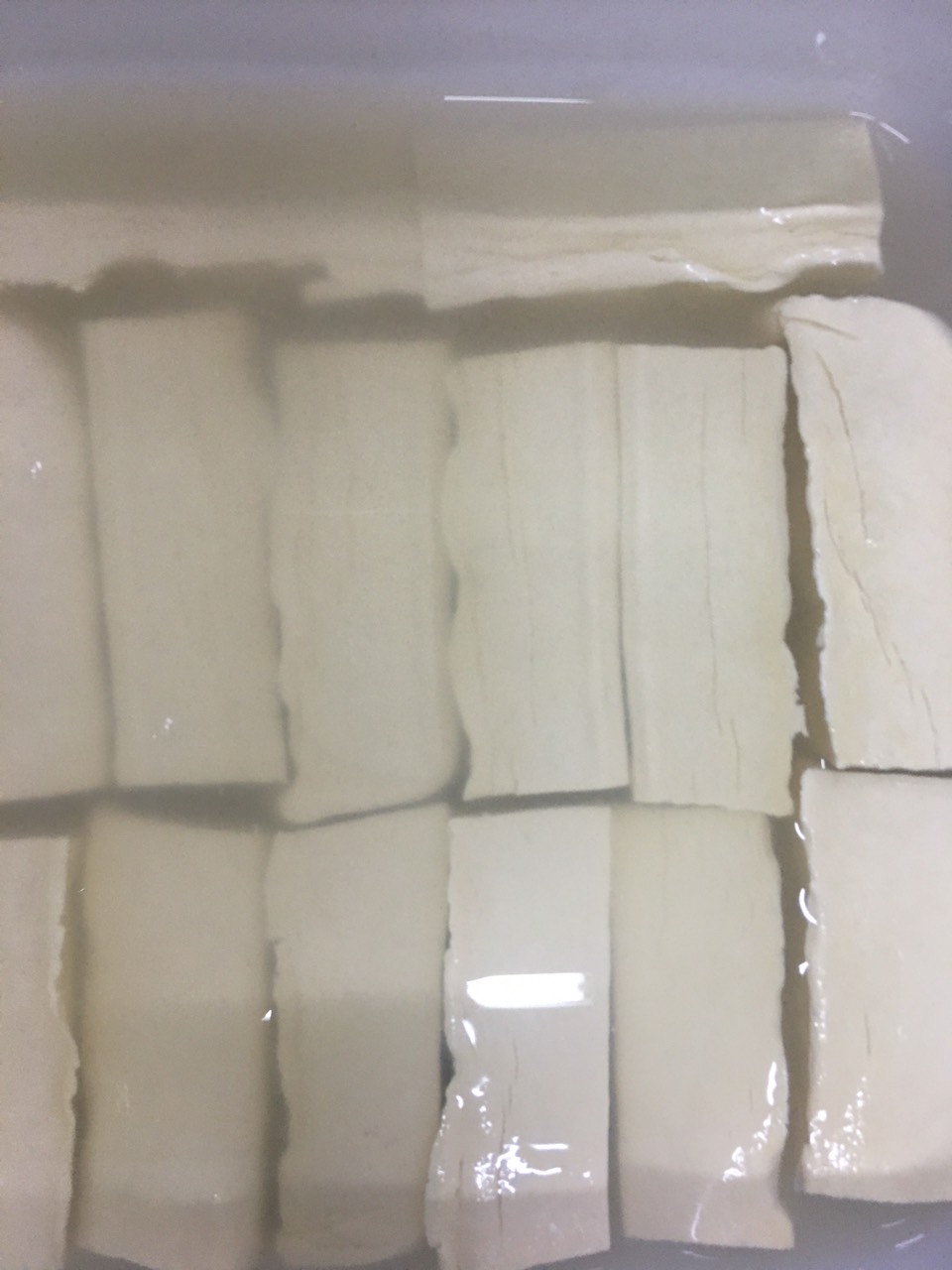 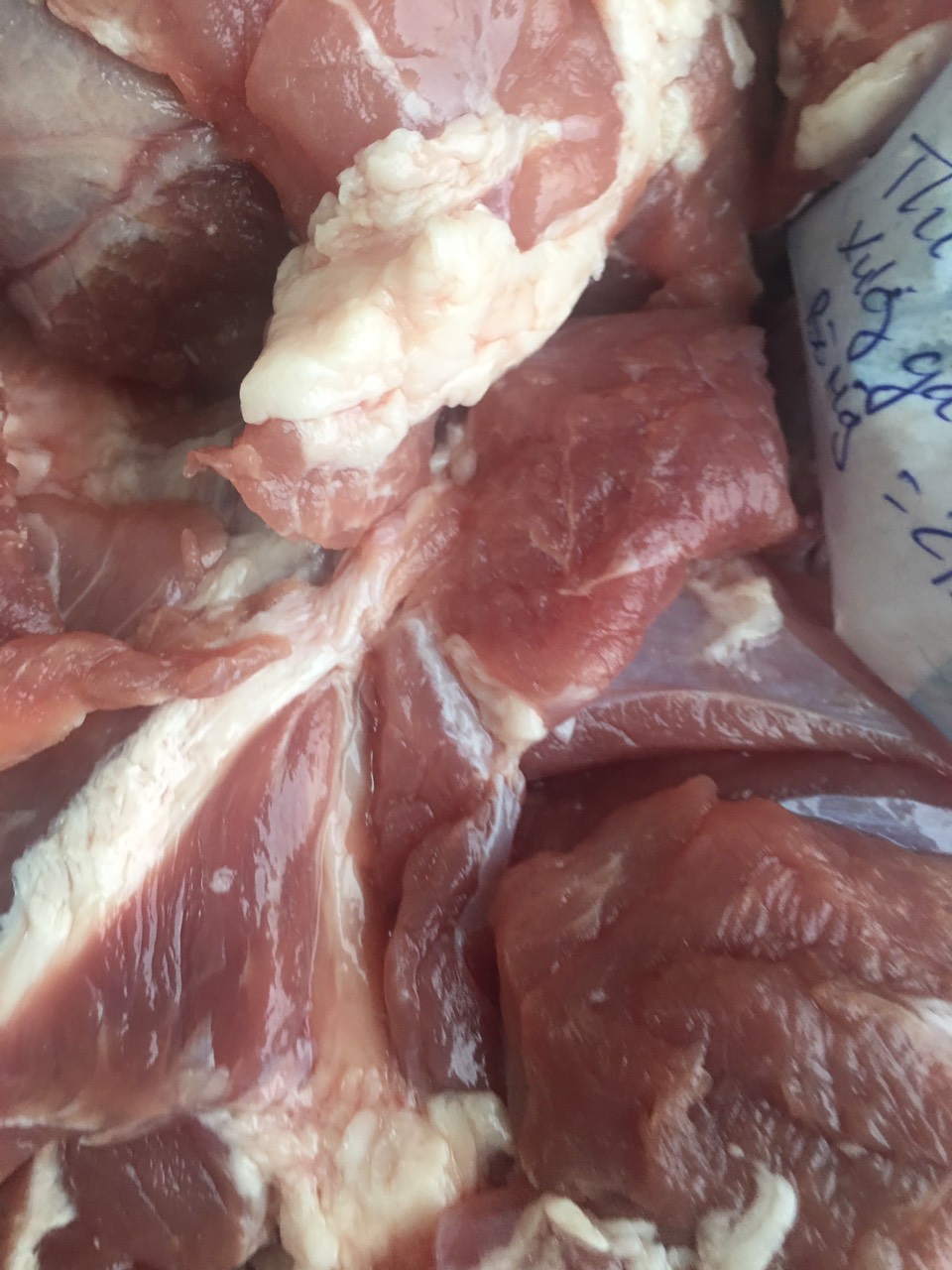 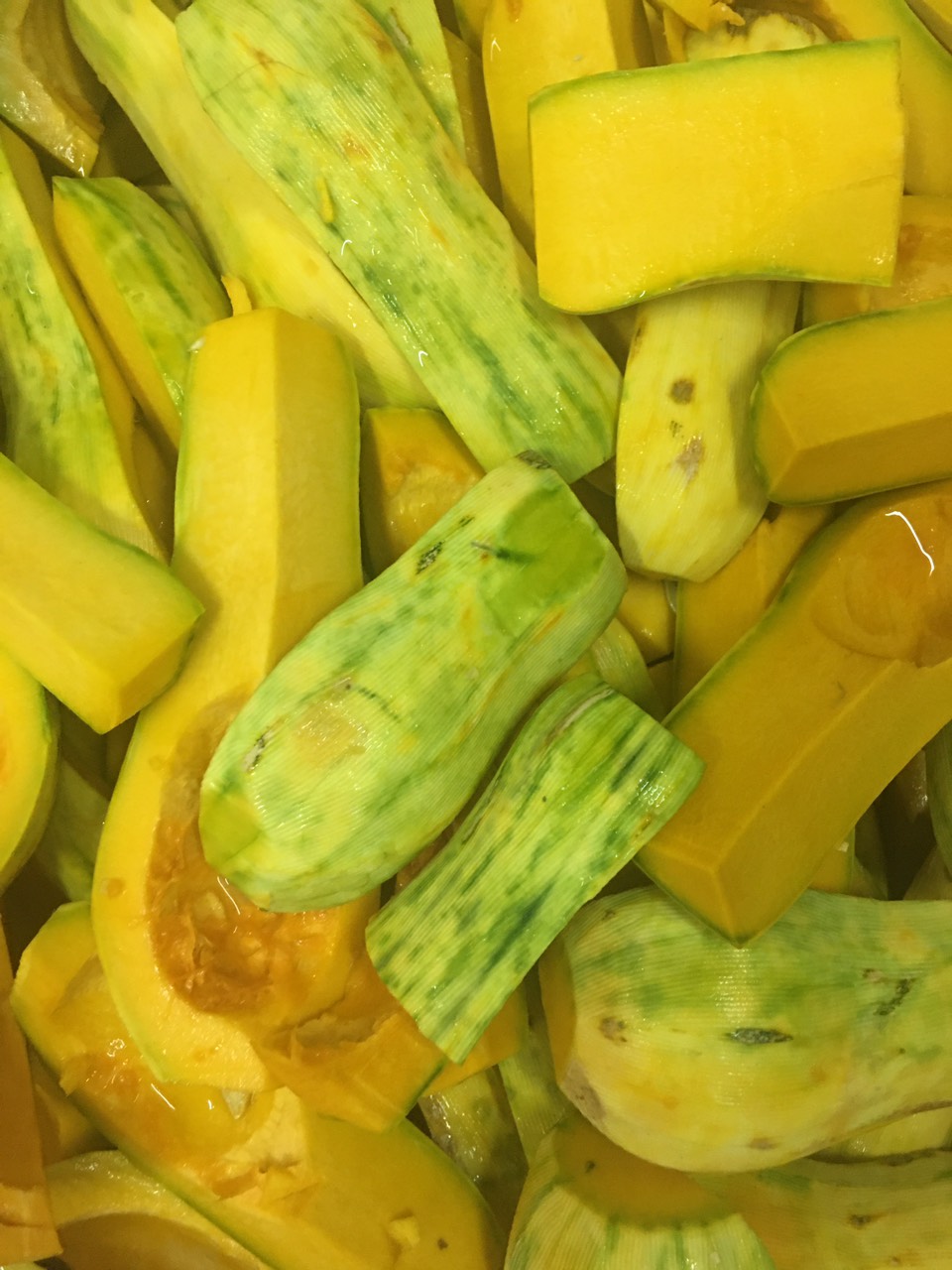 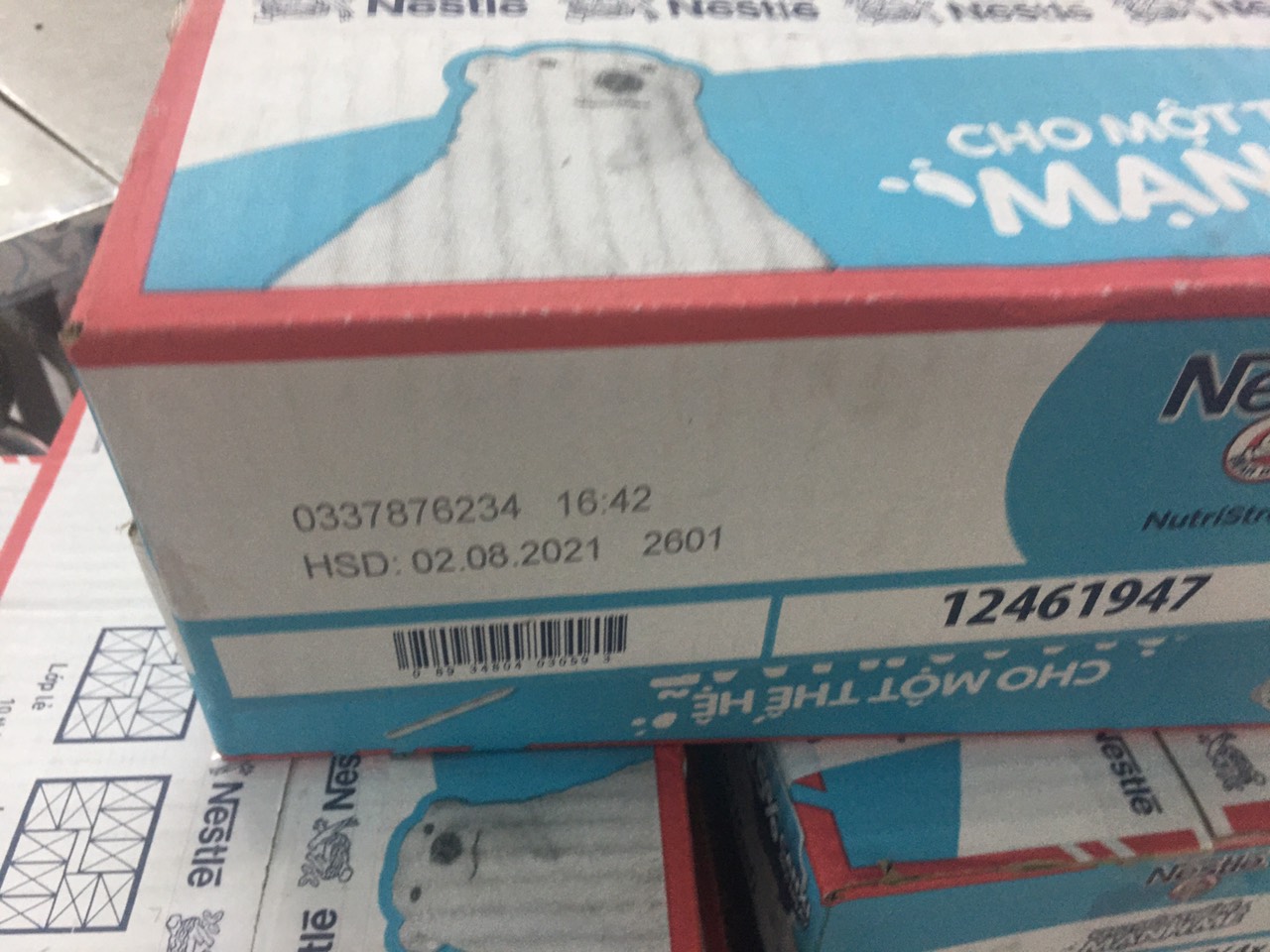 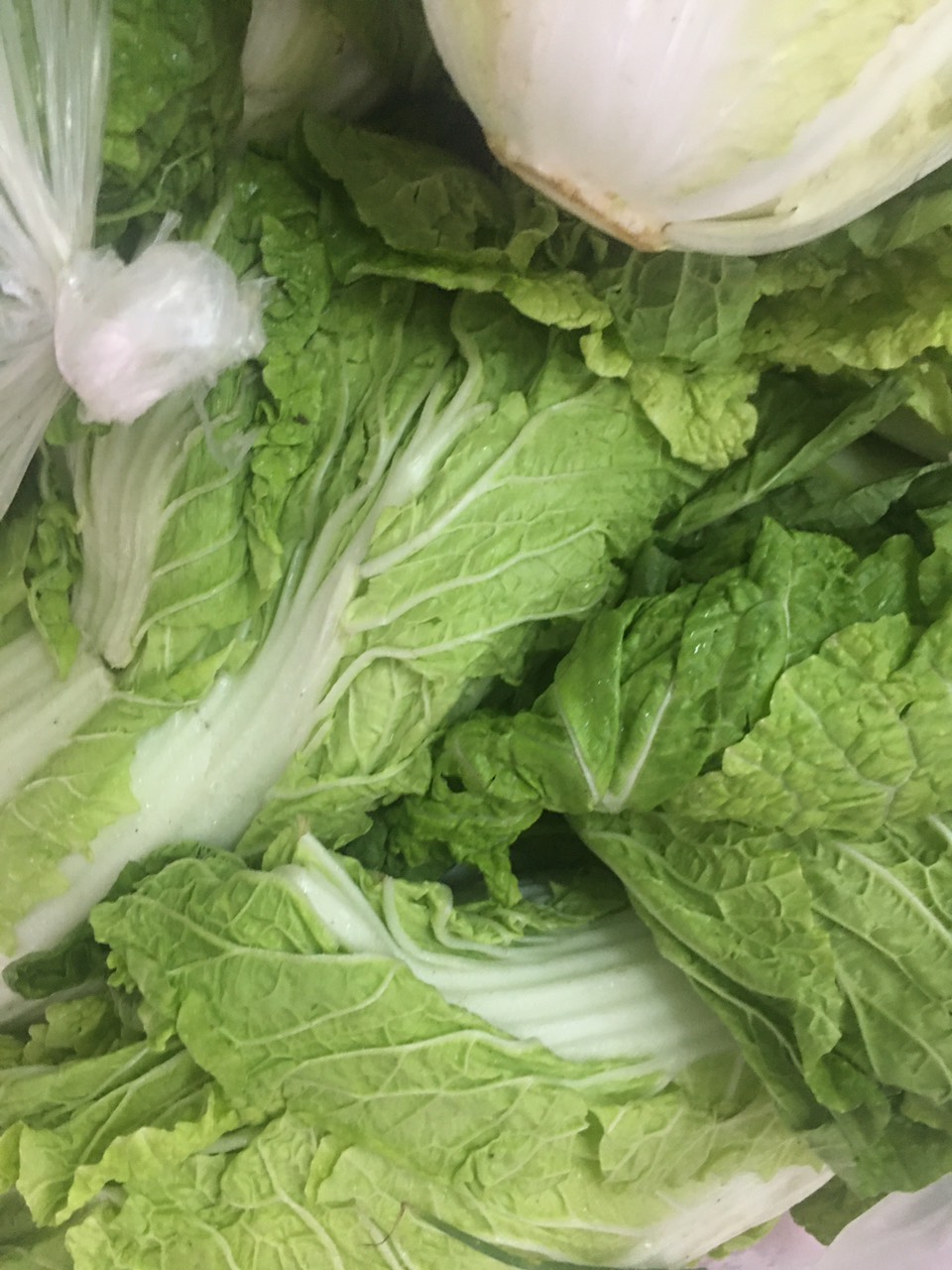 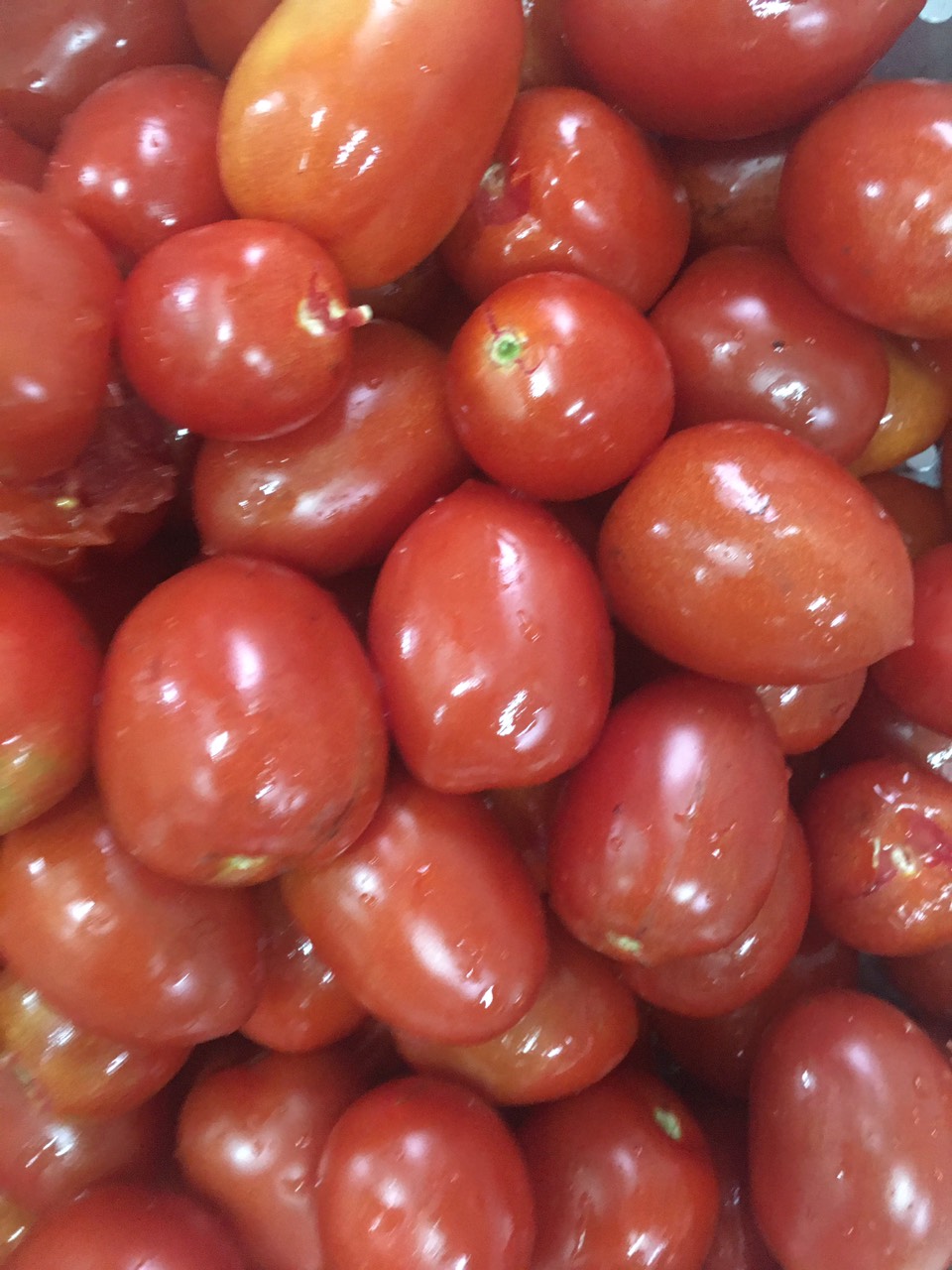 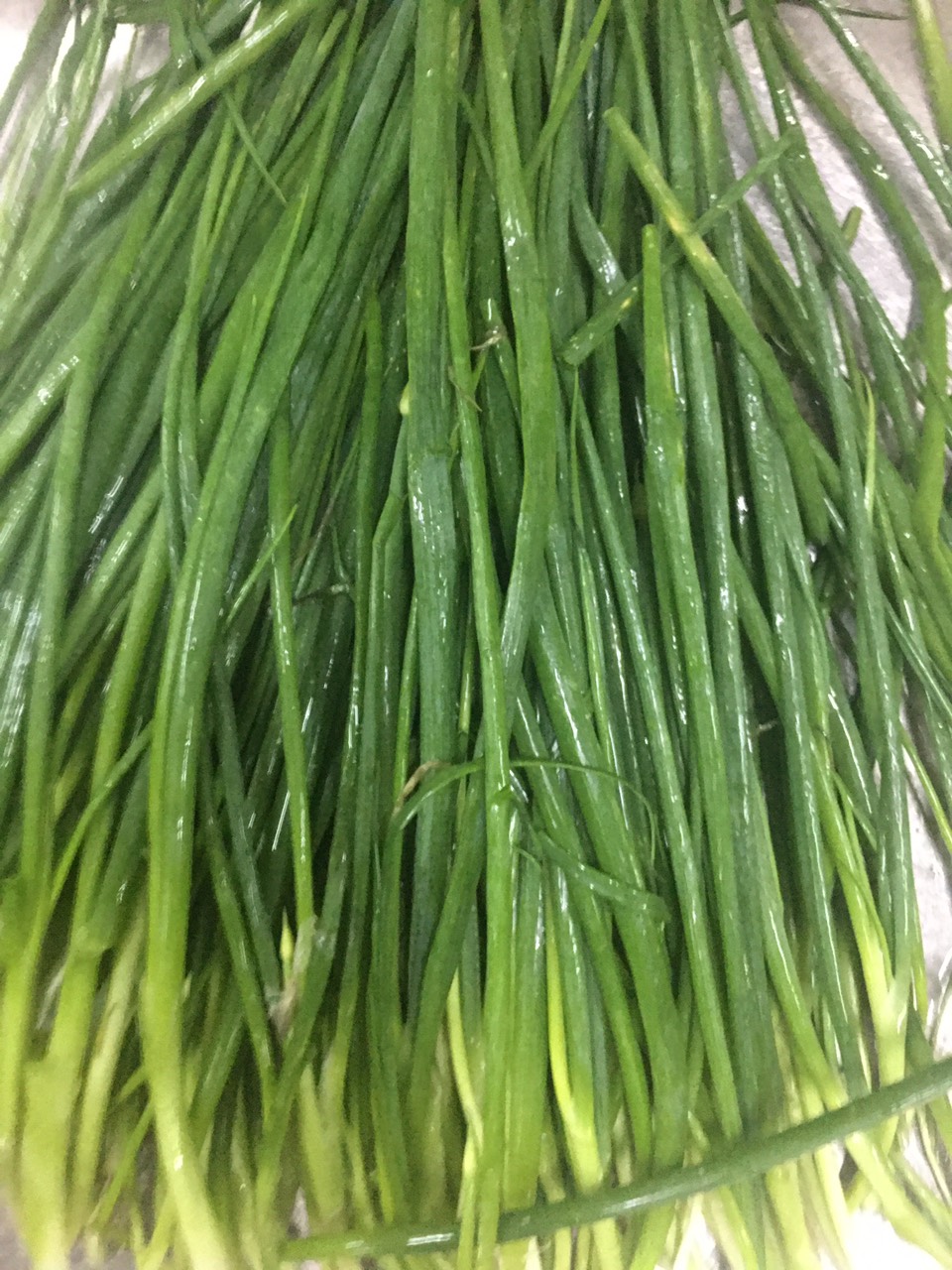 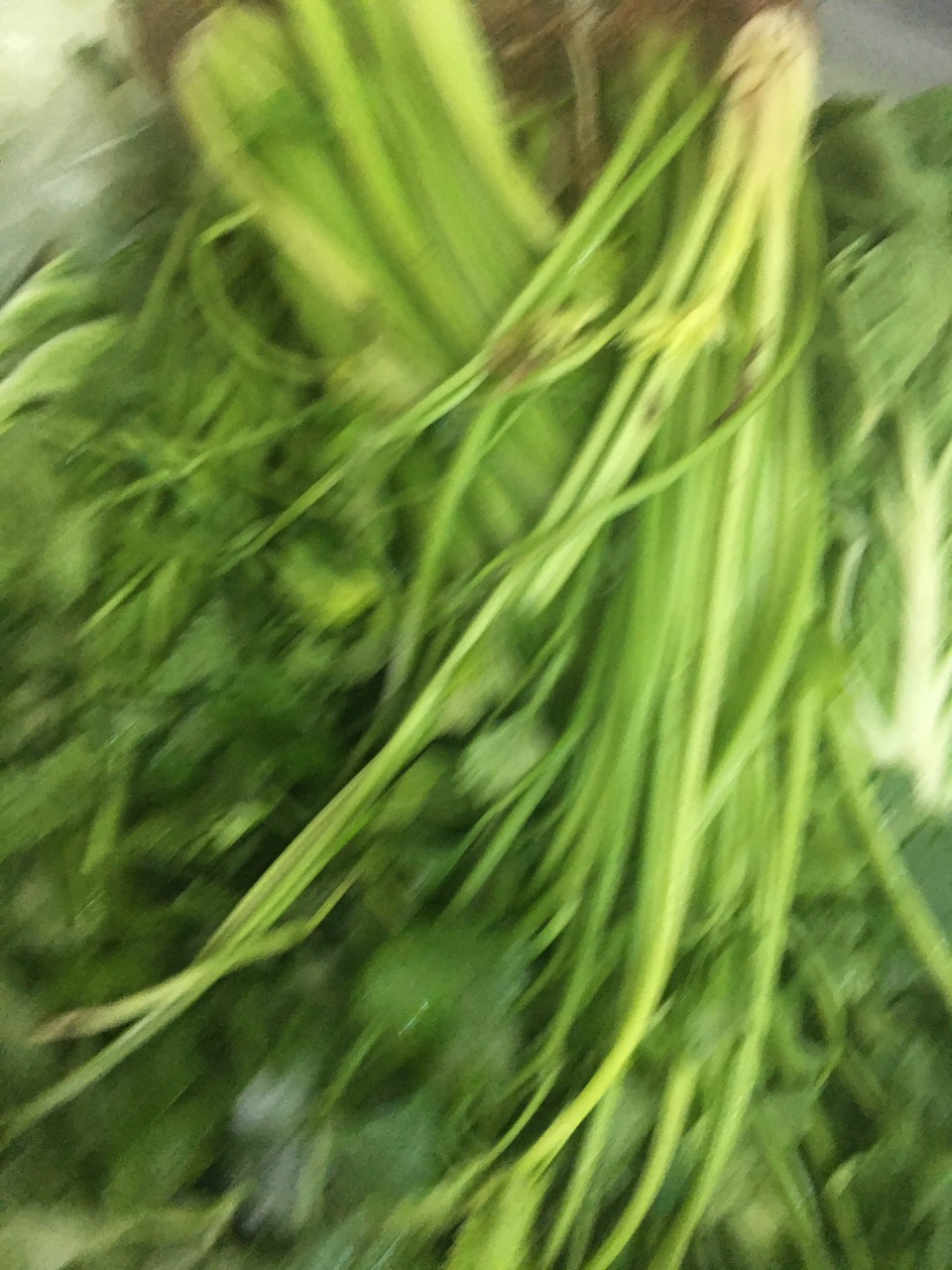 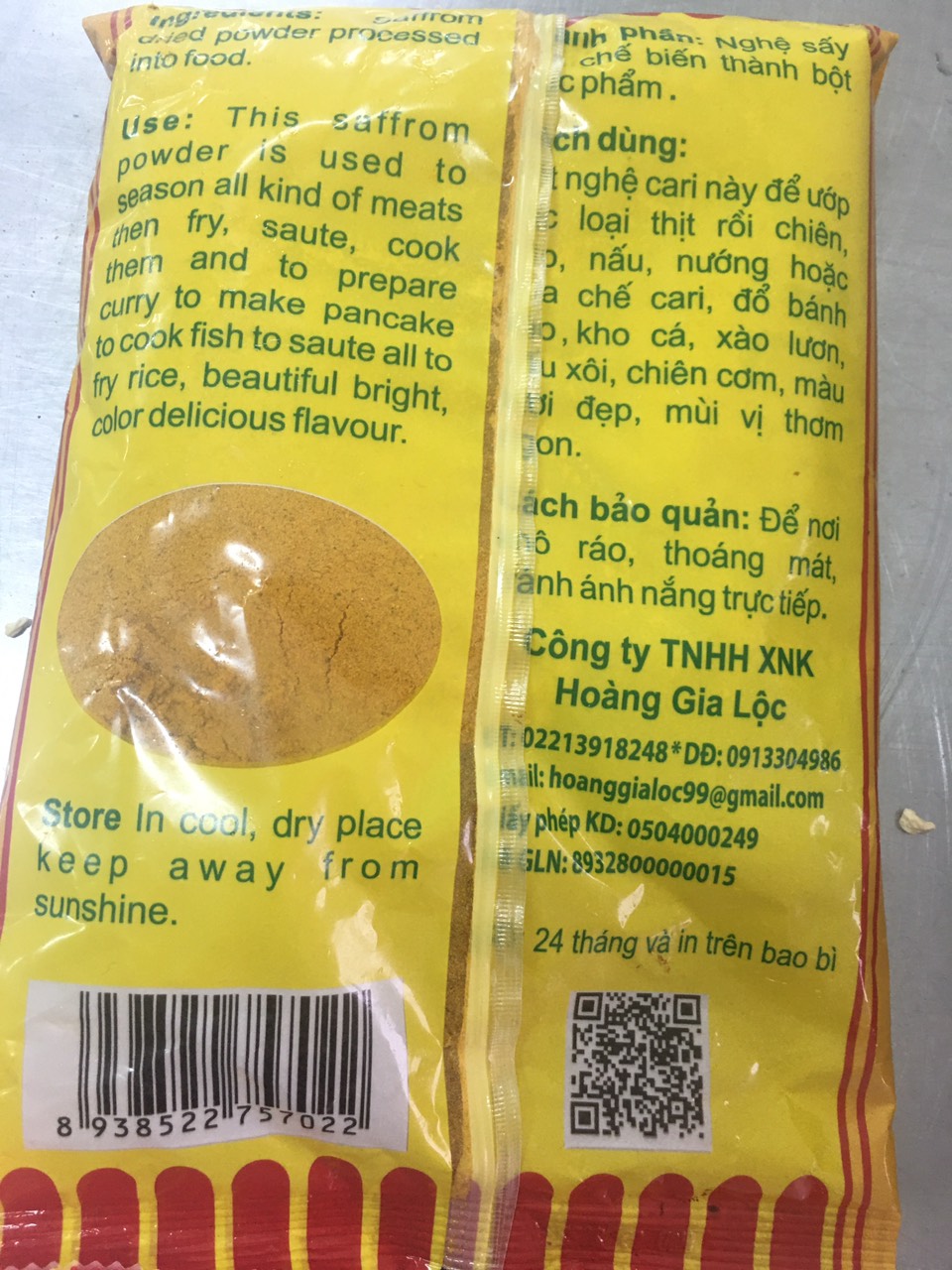 